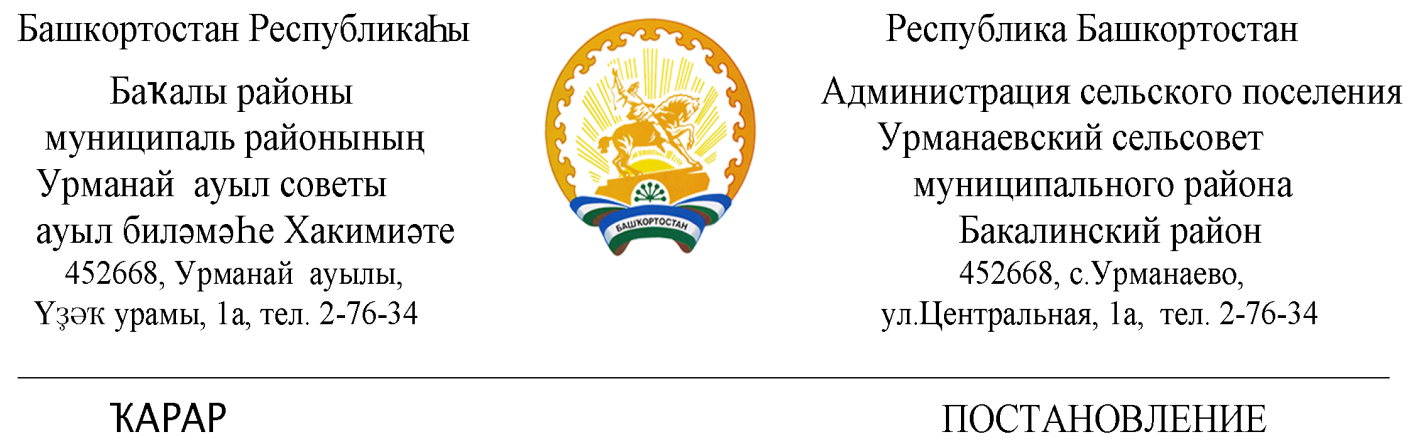       10 июнь 2013й.                                    № 41                              10 июня .    Об определении форм участия граждан в обеспечении первичных мер пожарной безопасности на территории  сельского поселения      В соответствии с федеральными законами от 18 ноября . № 69-ФЗ «О пожарной безопасности», от 6 октября 2003 года № 131-ФЗ «Об общих принципах организации местного самоуправления в Российской Федерации», и в целях определения форм участия граждан в обеспечении первичных мер пожарной безопасности на территории  сельского поселения   Урманаевский сельсовет постановляет:1. Определить, что формами участия граждан в обеспечении первичных мер пожарной безопасности на территории сельского поселения являются:соблюдение правил пожарной безопасности на работе и в быту;наличие в помещениях и строениях находящихся в их собственности первичных средств тушения пожаров;при обнаружении пожара немедленно уведомлять о них пожарную охрану;принятие посильных мер по спасению людей, имущества и тушению пожара до прибытия пожарной охраны;оказание содействия пожарной охране при тушении пожара;выполнение предписаний и иных законных требований должностных лиц государственного пожарного надзора;предоставление в порядке, установленном законодательством, возможности должностным лицам государственного пожарного надзора проводить обследования и проверки принадлежащих им производственных, хозяйственных, жилых и иных помещений и строений в целях контроля за соблюдением требований пожарной безопасности и пресечения их нарушений.2. Настоящее постановление обнародовать в установленном порядке.3. Контроль за исполнением настоящего постановления оставляю  за собой.    Глава администрациисельского поселенияУрманаевский сельсовет                                                              А.А.Гараев